fee claim forProfessional ExpertS 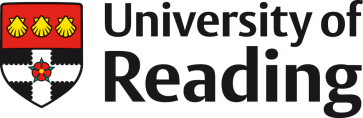 PAYMENT FORM InformationThis form is for Professional Expert payments and expenses for incidental or one-off pieces of work. All work must be approved in advance by the appropriate person in the School. The University reserves the right not to make payment when work has been undertaken without prior approval. Payments will only be made for work undertaken and completed to a satisfactory standard. Professional Experts are appointed to undertake specific, limited and one-off pieces of work over a short and defined timescale, usually drawing upon their practice-based expertise. Such individuals would normally have significant professional or academic experience, holding appropriate professional qualifications.   Professional Experts might provide a single or a series of guest lectures or seminars, based on their professional or subject expertise, normally in the area or practice of the subject they are teaching. Normally this contribution would be limited to a single or one-off episode during the course of an academic year, but may re-occur on an annual basis, and will be contained within a module convened by University academic staff. Any more substantial, but time limited contribution to Undergraduate teaching should be undertaken by substantive academic staff and/or Associate Lecturers. The claim should not exceed £2,000.00.Professional experts are not employees of the University and are normally employed elsewhere. They will not require or receive a University username, email-address or access to University systems. Rates of pay are negotiable within reason and reflect the specific professional market rates; payment of fees and agreed expenses is made via the relevant (Professional Expert) fees and expenses form.All payments must be submitted to Payroll@reading.ac.uk within 3 months of the work being completed and will be paid within 2 months of Payroll receiving the form in accordance with payroll and other deadlines.Please attach one form per email and the name of the individual in the subject line. Any forms that do not adhere to the above information or are not completed with ALL the required information will not be processed.Section One: For completion by the School/FunctionThis form CAN ONLY be used for:Non-University of Reading employees who are undertaking incidental, limited and one-off pieces of work over a short and defined timescale and where there is no reasonable expectation of ongoing work; This form CANNOT be used for:Existing University of Reading staff members;Paying self-employed individuals without deduction of tax where the Employment Status Questionnaire process must be followed, or payments to VAT registered companies;Current post-graduate students providing lectures, tutorials or marking, please contact Campus Jobs or if appropriate for the nature of the work undertaken, the Associate Lecturer arrangements. Please check that the claim is for a Professional Expert only and complies with the information aboveSection Two: For completion by the Professional Expert (Claimant)All the information below must be completed; the form will not be processed if any required information is missing.Any payments to non-UK bank accounts also require completion of a Foreign Payment Form which must be completed by the School/Department.  Payments to foreign bank accounts may entail exchange rate impacts.  The link to the Foreign Payments form is available here:http://www.reading.ac.uk/closed/finance/A-Zsearchableindex/fcs-atoz-mainpage.aspxThe University will determine whether UK tax and social security should be paid.  Please complete the following information to help us ensure that the correct payments are made. Expenses Reimbursement of any expenses incurred by the Claimant must be claimed using this form and must be supported by VAT receipts.  Expenses other than mileage will not be reimbursed without receipts.  Please give full details of any expenses, including all journeys.  Please note, in line with HM Revenue and Customs regulations, expenses for home to work travel will be subject to deduction of tax and National Insurance.  Mileage will be reimbursed at the rate of 45p per the first 70 miles and 25p after 70 miles.Email confirmation will be provided when the payments are made.You will be emailed a payslip, the password for this is as follows:TN (capital letters), date of birth (ddmmyy), p (lower case) e.g. Date of birth 23 May 1984 - TN230584pSection Three: Declaration and ApprovalI confirm that the details provided are correct and that my claim is in accordance with the University of Reading Policy and Guidance in respect of Professional Experts.Identity CheckThe School should satisfy themselves that the person detailed on this form is who they say they are and that this is a legitimate person/payment.ApprovalSigning this form indicates agreement to this expenditure and confirmation that the work for which payment is claimed has been carried out by this person to a satisfactory standard, that the expenses have been properly incurred and are in accordance with the University’s policies, rules and financial regulations.Version control 1.0DESCRIPTION OF WORK ACTIVITIESDESCRIPTION OF WORK ACTIVITIESDate FromDate ToProvide details of work undertakenProvide details of work undertakenFees Payment (£)DETAILS OF THE SCHOOL CONTACT WHO HAS ORGANISED THE WORKDETAILS OF THE SCHOOL CONTACT WHO HAS ORGANISED THE WORKNameContact DetailsDepartment DetailsACCOUNTING INFORMATIONACCOUNTING INFORMATIONACCOUNTING INFORMATIONACCOUNTING INFORMATIONACCOUNTING INFORMATIONDescriptionTotal (£)Account CodeProject CodeCost CodePERSONAL DETAILSPERSONAL DETAILSTitleFirst nameMiddle Name(s)SurnameDate of BirthGender (HMRC requirement)Male                              FemaleNI Number (if relevant)Are you self-employed?HMRC Unique Taxpayer Reference Number (if you have one)AddressEmail addressHave you worked for the University within the last 12 months?BANK DETAILSBANK DETAILSBank NameName on AccountSort CodeAccount NumberIf applicable – Building Society Roll NumberEmployee Statement please tick a boxEmployee Statement please tick a boxStatement AThis is my first job since 6 April and since the 6 April I have not received payments from any of the following: • Jobseeker's Allowance • Employment and Support Allowance • Incapacity BenefitStatement BSince 6 April I have had another job, but I do not have a P45. And/or since the 6 April I have received payments from any of the following: • Jobseeker's Allowance • Employment and Support Allowance • Incapacity BenefitStatement Cyou have another job and/or • you are in receipt of a State, Works or Private PensionPlease confirm which of the following may applyThe fees claimed are for lecturing and I agree not to give more than 3 lectures in 3 consecutive months, or the lectures are open to the public and are not part of a University of Reading accredited courseThe fees claimed are for lecturing and I do plan to give more than 3 lectures in 3 consecutive monthsEXPENSESEXPENSESEXPENSESEXPENSESEXPENSESEXPENSESRefNet VATGrossMiles Include details of journey start/end point and reason Include details of journey start/end point and reason 12335Total Expenses (£) Total Expenses (£) Total Expenses (£) Total Expenses (£) TOTAL PAYMENT REQUIREDTOTAL PAYMENT REQUIREDTotal Fees (£)Total Expenses (£)Total PAYMENT (£)CLAIMANT SIGNATURECLAIMANT SIGNATUREPRINT NAMEDATEHEAD OF SCHOOL/FUNCTION SIGNATUREHEAD OF SCHOOL/FUNCTION SIGNATUREPRINT NAMEDATEEmail address:HR confirmation to proceed to paymentHR confirmation to proceed to paymentNAMEDATEVersion KeeperReviewedApproved byApproval date1.0HRJune 2021HR June 20211.1HRNovember 2021HRNovember 2021